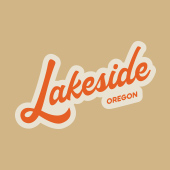 “The Mission of the City of Lakeside is to serve the citizens of our community with responsibility, transparency, integrity, and dedication”.The City of Lakeside, to extent reasonably possible, will make all meetings accessible remotely and provide the opportunity for citizens to submit oral testimony during the meeting and written testimony by emailing manager@cityoflakeside.org by 4:00 p.m. on the day of each regularly scheduled council meeting.Zoom call in information:  Meeting ID: 444-313-9923    Numeric Password: 611328Regular phone users should dial into zoom at 408-638-0968 Call to OrderPledge of AllegianceRoll CallCitizens Comments – Visitor Comments are the opportunity for the community to present information or speak on any issue. Comments are limited to three minutes for each person. The Mayor may reduce the time limit per speaker depending on the number of speakers. Online participants will be on mute with the exception of the allotted three minutes. Visitors may state their comments and should not expect the Council to engage in back-and-forth dialogue regarding the comments. Presentation -	County Commissioner John Sweet-Law Enforcement Ballot MeasureConsent Agenda: Routine items of business that require a vote but are not expected to require a discussion by the Council are placed on the Consent Calendar and voted upon as one item. In the event a Councilor requests an item be discussed, it will be removed from the Consent Calendar and placed under General Business.Meeting minutes November 9, 2023Meeting Minutes November 21, 2023Meeting Minutes November 27, 2023Meeting Minutes December 4, 2023Meeting Minutes December 14, 2023 Meeting Minutes December 21, 2023 Letter of Support for the Law Enforcement Ballot MeasureElection of Council PresidentFinance Report-City Recorder/ManagerAppointments to Planning CommissionAppointments to the Budget CommitteeAuthorization of Check Signers for City (currently Hohnbaum & Pointer)Appointment of Budget OfficerBudget Calendar AdoptionFuture Planning and PrioritizationsDeclaration of Surplus-1908’s something Mitsubishi Satoh S670D Tractor (non-operational)Request for Funding from Lakeside Business Association Community Events for 2024Lakeside District, Board and Committee Reports:    Airport: Watershed: Councilor Miller Water District; Tenmile Lake Association; Fire District: Councilor PointerLakeside Business Owners; City Manager Report:Mayor & Council CommentsAdjourn- Next meeting; May 9, 2024The above meeting is open to the public. The Lakeside City Hall is handicapped-accessible. Lakeside is an Affirmative Action/Equal Opportunity Employer and complies with Section 804 of the Rehabilitation Act of 1973. All City Council Meetings are recorded and kept on audio media.